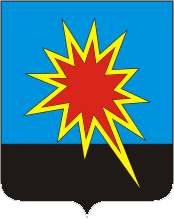 КЕМЕРОВСКАЯ ОБЛАСТЬ 
КАЛТАНСКИЙ ГОРОДСКОЙ ОКРУГ 
АДМИНИСТРАЦИЯ КАЛТАНСКОГО ГОРОДСКОГО ОКРУГАПОСТАНОВЛЕНИЕОт 09.06.2017г.     № 124-пОб утверждении отчета об исполнении муниципальной программы «Здравоохранение в Калтанском городском округе» за 2016 годНа основании решения коллегии администрации Калтанского городского округа от ___.___.2017г. №____-рк «Об утверждении отчета об исполнении муниципальной программы «Здравоохранение в Калтанском городском округе» на 2014-2018 годы» за 2016 год, в целях повышения качества работы органов местного самоуправления Калтанского городского округа в сфере здравоохранения, а также для наиболее эффективной реализации на территории Калтанского городского округа реформы органов местного самоуправления:Утвердить прилагаемый отчет «Об исполнении муниципальной программы «Здравоохранение в Калтанском городском округе» за 2016 год.Начальнику отдела организационной и кадровой работы (Т.А. Верещагина) обеспечить размещение настоящего постановления на сайте администрации Калтанского городского округа.Настоящее постановление вступает в силу со дня, следующего за днем его подписания.Контроль за исполнением постановления возложить на заместителя главы Калтанского городского округа по экономике А.И. Горшкову.И.о. главы Калтанскогогородского округа						Л.А. ШайхелисламоваКОЛЛЕГИЯ АДМИНИСТРАЦИИ 
КАЛТАНСКОГО ГОРОДСКОГО ОКРУГАРЕШЕНИЕОт ___.___.2017г.     № ____-ркОб утверждении отчета «Об исполнении муниципальной программы«Здравоохранение в Калтанском городском округе»  на 2014-2018 годы» за 2016 годЗаслушав и обсудив информацию главного врача Государственного бюджетного учреждения здравоохранения Кемеровской области «Калтанская городская больница» В.Н. Кречетовой об исполнении муниципальной программы «Здравоохранение в Калтанском городском округе» на 2014 -2018 годы» за 2016 год, в целях обеспечения государственных гарантий доступности и расширения возможности получения образования всеми слоями населения Калтанского городского округа, повышения качества образования, ориентированного на социально-экономические потребности Калтанского городского округа:1. Одобрить отчет об исполнении муниципальной программы «Образование в Калтанском городском округе» на 2014-2018 годы» за 2016 год и утвердить в установленном порядке.Председатель коллегии					Л.А. ШайхелисламоваСекретарь коллегии					Т.А. ВерещагинаУтвержденпостановлением администрацииКалтанского городского округаОт ___.___.2017г.   № ____-пОтчет об исполнении муниципальной программы «Здравоохранение в Калтанском городском округе на 2014 - 2018 гг.»за 2016 годЦелями программы являются:Повышение качества и доступности медицинской помощи оказываемой населению Калтанского городского округа.Увеличение продолжительности жизни страдающих хроническими заболеваниями.Снижение смертности, заболеваемости, а также предупреждение ранней инвалидизации, за счет внедрения в учреждениях здравоохранения современных методов профилактики, диагностики, лечения и медицинской реабилитации.Для достижения целей, поставленных Программой, должен быть обеспечен комплексный подход к реализации всех программных мероприятий.Программные мероприятия направлены на реализацию поставленных Программой целей и задач в рамках следующих подпрограмм:«Развитие здравоохранения в Калтанском городском округе».«Организация оказания медицинской помощи».«Социальные выплаты».Исполнение поставленных задач:1. Улучшилось лекарственное обеспечение больных с сахарным диабетом, туберкулезом, артериальной гипертензией, онкологическими и другими социально значимыми заболеваниями. Дополнительно приобретен иммуноглобулин против клещевого энцефалита.В 2016г. обратилось 230 жителей по поводу укуса клещей, из них 33 ребенка. Всем проведена экстренная профилактика против клещевого энцефалита. Израсходовано 624 дозы клещевого иммуноглобулина.2. В 2016 году в общей лечебной сети выявлено 26 больных туберкулезом. Все больные выявлены на ранней стадии заболевания. Больные туберкулезом были пролечены в стационарном отделении Противотуберкулезного диспансера. После стационарного отделения  были переведены на амбулаторное лечение в стадии долечивания. 20 человек выявлены при обследовании на туберкулез при флюорографическом обследовании, что составило 76,9 % от всех выявленных больных.3. Подлежало обследованию на туберкулез в группах риска 1201 человек. Было обследовано 1125, что составило 93,7% в 2016году. План не выполнен из-за отказа пациентов от обследования, состоящих на диспансерном учете в наркологическом кабинете.Были обследованы на 100% следующие контингенты из группы риска: лица, находящиеся в тесном бытовом или профессиональном контакте с источником туберкулезной инфекции, лица, снятые с диспансерного учета в медицинских противотуберкулезных организациях в связи с выздоровлением, в течение первых 3-х, лица, перенесшие туберкулез и имеющие остаточные изменения в легких, в течение первых 3 лет с момента выявления заболевания, ВИЧ-инфицированные.Санитарно-просветительская работа по туберкулезу. С населением использовались все виды санитарно-просветительской работы: проведены лекции, напечатаны статьи в газетах, проводились выступления по телевидению.Среди группы риска с хроническими заболеваниями легких больных туберкулезом не выявлено.4. Ежеквартально с медицинскими работниками и ежегодно с социальными работниками проводятся семинары по эпидемиологической ситуации клиники диагностики и профилактики туберкулеза; также используются все формы санитарно-просветительской работы для населения. В 2016 году проведено 1 выступление на телевидении, опубликована 1 статья в газету, прочитано 10 лекции в школах и на промышленных предприятиях, лечебных учреждениях.Проведено 514 бесед по раннему выявлению  и профилактике туберкулеза на всех педиатрических и терапевтических участках.5. В 2016 году высокотехнологическую помощь получили 109 человек. Из них: сердечно-сосудистая хирургия – 58 человек, травма ортопедия – 29человека, нейрохирургия – 7 человек, акушерство-гинекология – 2 человека, отоларингология - 3 человека, офтальмология - 3 человек, педиатрия – 1 человек, онкология – 4 человека, хирургия – 2.Исполнение целевых индикаторов программы:Обеспечение лекарственными средствами льготных категорий граждан (льготное лекарственное обеспечение по категориям заболеваний и группам населения). Число случаев заболеваемости больных сахарным диабетом увеличилось с 859 человек в 2015 году до 896 человек в 2016 году, онкологией с 809 человек в 2015году до 924 человек в 2016 году, артериальной гипертензией с 5693 человек в 2015 году до 5722человек в 2016 году. Число случаев смерти от инфаркта миокарда снизилось в 2016 году по сравнению с 2015 с 11человек до 9, от инсульта число случаев смерти снизилось с 23 человек до 21.Результаты достигнуты за счет:проведения в соответствии с утвержденным графиком повозрастной диспансеризация взрослого населения с целью выявления заболевания на ранней стадии и факторов риска, приводящих к их развитию. Прошли диспансеризацию 2884 человека, что составило 100 % от плана;проведения профилактических медицинских осмотров взрослого населения. Осмотрено – 2465 человек, что составило 100 % от плана;организации школы больных гипертонической болезнью с целью обучения пациентов правильному образу жизни, коррекции веса, контролю АД, лечению, обучено- 440 человек,  школы для пациентов с сахарным диабетом – 78 человек;госпитализации больных в соответствии с утвержденной маршрутизацией в сосудистое отделение городской больницы г. Осинники и региональный сосудистый центр г. Новокузнецка. За 2016 год госпитализировано г.Новокузнецк – 82 человека, г.Осинники – 33 человека;уточнения диагноза, маршрута больного, коррекции в лечении, бригада ОСМП передает  электрокардиограмму  в кардиоцентр г. Новокузнецка с помощью телекардиографа «Валента». За 2016 год передано 664 электрокардиограммы.Оценка эффективности муниципальной программы.Улучшение лекарственного обеспечения социально незащищенных слоев населения, позволило достигнуть стабильности обеспечения схем лечения у хронических больных на амбулаторном этапе и сокращение количества госпитализаций больных в связи с обострением заболеваний.Сведения об исполнении постановления Правительства Российской Федерации от 30.07.1994 № 890 в части лекарственного обеспечения в соответствии с перечнем групп населения и категорий заболеваний, при амбулаторном лечении которых лекарственные средства и изделия медицинского назначения отпускаются по рецептам врачей бесплатно и с 50% скидкой за 2016 год:- Дети первых трех лет жизни, а также дети из многодетных семей в возрасте до 6 лет  - 420 детей.- Инвалиды I группы, неработающие инвалиды II группы, дети - инвалиды в возрасте до 18 лет – 3 чел.-Граждане, подвергшиеся воздействию радиации вследствие чернобыльской катастрофы- 1 чел.- Детские церебральные параличи – 21 чел.- Онкологические заболевания – 101 чел.- Гематологические заболевания, гемобластозы, цитопения, наследственные гемопатии – 12 чел.- Бронхиальная астма – 95 чел.- Ревматизм и ревматоидный артрит, системная (острая) красная волчанка, болезнь Бехтерева – 2 чел.- Инфаркт миокарда – 46 чел.- Пересадка органов и тканей – 2 чел.- Диабет – 654 чел.- Глаукома, катаракта – 36 чел.- Шизофрения и эпилепсия – 23 чел.Так же Программа позволила улучшить демографические показатели населения Калтанского городского округа. В 2016 году родилось 363 ребенка. Показатель рождаемости за 2016г. составил 11,8  на 1000 населения. Показатель  снизился на 4,1%., не смотря на снижение абортов на 5,3%. (2015 год – 150 абортов, 2016 год – 142). Отказалось от абортов 50 женщин (2015 год – 37 женщин).Увеличилась общая смертность на 5,4% и составила 17,0 на 1000 населения в 2016г., за счет увеличения смертности в возрасте 70 лет и старше на 12,5%. Увеличилась смертность от новообразований на 1,9%. В 2016 году выявлено 127 больных (2015 год - 109). Рост заболеваемости увеличился на 17,6%. Увеличилась выявляемость при профилактических осмотрах. Рост числа лиц, состоящих на диспансерном наблюдении 5 лет и более на 10%. Уменьшилось выявление лиц в 4 стадии с 14,8%  в 2015 году до 10,4 % в 2016г.Снизилась смертность от болезней системы кровообращения с 526,3 в 2015т году до 525,0 в 2016 году.Смертность от туберкулеза снизилась на 62,2% и составила 9,8 на 100тыс. человек. Все больные вели асоциальный образ жизни, от лечения уклонялись.Смертность при ДТП осталась на прежнем уровне и составила 9,8 на 100 тыс. человек.Снижение средней продолжительности 1 случая временной нетрудоспособности в связи с заболеванием с 13,6 в 2014 году до 13,5 в 2016 году. Социально - экономическая эффективность реализации мероприятий Программы выражена в улучшении качества жизни больных и увеличении продолжительности жизни больных, снижения заболеваемости, инвалидности и смертности, сохранении трудового потенциала, формировании основ здорового образа жизни, снижении социальной и психологической напряженности в обществе вследствие угрозы распространения социально - значимых заболеваний.Отчет об объеме финансовых ресурсов муниципальной программы «Здравоохранение в Калтанском городском округе»за 2016 годОтчет о достижении значений целевых показателей (индикаторов) муниципальной программы «Здравоохранение в Калтанском городском округе» на 2014-2018г.г.за 2016 годОценка эффективности и прогноз социально-экономических  результатов реализации ПрограммыНаименование муниципальной программы, подпрограммы, мероприятияИсточникфинансированияОбъем финансирования, тыс. руб.Объем финансирования, тыс. руб.Объем финансирования, тыс. руб.Объем финансирования, тыс. руб.Объем финансирования, тыс. руб.Объем финансирования, тыс. руб.Наименование муниципальной программы, подпрограммы, мероприятияИсточникфинансированияв том числе по годамв том числе по годамв том числе по годамв том числе по годамв том числе по годамв том числе по годамНаименование муниципальной программы, подпрограммы, мероприятияИсточникфинансирования2015план2016факт2016201720182019Муниципальная программа «Здравоохранение в Калтанском городском округе» на 2014-2018 г.г. Всего4876,03778,93757,7---Муниципальная программа «Здравоохранение в Калтанском городском округе» на 2014-2018 г.г. Местный бюджет-----Муниципальная программа «Здравоохранение в Калтанском городском округе» на 2014-2018 г.г. Областной бюджет4686,03667,63646,4---Муниципальная программа «Здравоохранение в Калтанском городском округе» на 2014-2018 г.г. Федеральный бюджет----Муниципальная программа «Здравоохранение в Калтанском городском округе» на 2014-2018 г.г. Иные не запрещенные законодательством источники190,0111,3111,3---Подпрограмма «Развитие здравоохранения в Калтанском городском округе»Всего190,0111,3111,3---Подпрограмма «Развитие здравоохранения в Калтанском городском округе»Местный бюджет------Подпрограмма «Развитие здравоохранения в Калтанском городском округе»Областной бюджет------Подпрограмма «Развитие здравоохранения в Калтанском городском округе»Федеральный бюджет------Подпрограмма «Развитие здравоохранения в Калтанском городском округе»Иные не запрещенные законодательством источники190,0111,3111,3---«Улучшение лекарственного обеспечения социально-незащищённых слоёв населения»Всего------«Улучшение лекарственного обеспечения социально-незащищённых слоёв населения»Местный бюджет------«Улучшение лекарственного обеспечения социально-незащищённых слоёв населения»Областной бюджет------«Улучшение лекарственного обеспечения социально-незащищённых слоёв населения»Федеральный бюджет------«Улучшение лекарственного обеспечения социально-незащищённых слоёв населения»-------«Защита населения Калтанского городского округа от туберкулеза»-------«Защита населения Калтанского городского округа от туберкулеза»-------«Защита населения Калтанского городского округа от туберкулеза»-------«Защита населения Калтанского городского округа от туберкулеза»Федеральный бюджет------«Защита населения Калтанского городского округа от туберкулеза»Иные не запрещенные законодательством источники190,0111,3111,3---Подпрограмма «Организация оказания медицинской помощи»Всего4716,03612,63604,6---Подпрограмма «Организация оказания медицинской помощи»Местный бюджет----Подпрограмма «Организация оказания медицинской помощи»Областной бюджет4716,03612,63604,6---Подпрограмма «Организация оказания медицинской помощи»Федеральный бюджет----Подпрограмма «Организация оказания медицинской помощи»Иные не запрещенные законодательством источники------«Обеспечение отдельных государственных полномочий по организации оказания медицинской помощи в соответствии с Территориальной программой государственных гарантий бесплатного оказания гражданам медицинской помощи (за исключением медицинской помощи, оказываемой в государственных учреждениях здравоохранения Кемеровской области)»Всего2514,61968,61960,6---«Обеспечение отдельных государственных полномочий по организации оказания медицинской помощи в соответствии с Территориальной программой государственных гарантий бесплатного оказания гражданам медицинской помощи (за исключением медицинской помощи, оказываемой в государственных учреждениях здравоохранения Кемеровской области)»Местный бюджет------«Обеспечение отдельных государственных полномочий по организации оказания медицинской помощи в соответствии с Территориальной программой государственных гарантий бесплатного оказания гражданам медицинской помощи (за исключением медицинской помощи, оказываемой в государственных учреждениях здравоохранения Кемеровской области)»Областной бюджет2514,61968,61960,6---«Обеспечение отдельных государственных полномочий по организации оказания медицинской помощи в соответствии с Территориальной программой государственных гарантий бесплатного оказания гражданам медицинской помощи (за исключением медицинской помощи, оказываемой в государственных учреждениях здравоохранения Кемеровской области)»Федеральный бюджет-----«Обеспечение отдельных государственных полномочий по организации оказания медицинской помощи в соответствии с Территориальной программой государственных гарантий бесплатного оказания гражданам медицинской помощи (за исключением медицинской помощи, оказываемой в государственных учреждениях здравоохранения Кемеровской области)»Иные не запрещенные законодательством источники------«Обеспечение льготных лекарственных средств и изделий медицинского назначения отдельным группам граждан и по категориям заболеваний»Всего2106,31644,01644,0---«Обеспечение льготных лекарственных средств и изделий медицинского назначения отдельным группам граждан и по категориям заболеваний»Местный бюджет------«Обеспечение льготных лекарственных средств и изделий медицинского назначения отдельным группам граждан и по категориям заболеваний»Областной бюджет2106,31644,01644,0---«Обеспечение льготных лекарственных средств и изделий медицинского назначения отдельным группам граждан и по категориям заболеваний»Федеральный бюджет-«Обеспечение льготных лекарственных средств и изделий медицинского назначения отдельным группам граждан и по категориям заболеваний»Иные не запрещенные законодательством источники------Подпрограмма «Социальные выплаты»Всего59,455,041,76---Подпрограмма «Социальные выплаты»Местный бюджет------Подпрограмма «Социальные выплаты»Областной бюджет59,455,041,76---Подпрограмма «Социальные выплаты»Федеральный бюджет----Подпрограмма «Социальные выплаты»Иные не запрещенные законодательством источники------«Ежемесячное обеспечение детей, страдающих онкологическими заболеваниями, денежными выплатами в соответствии Законом Кемеровской области от 10 декабря 2007 года № 150-ОЗ «О мере социальной поддержки детей, страдающих онкологическими заболеваниями»Всего37,155,041,76---«Ежемесячное обеспечение детей, страдающих онкологическими заболеваниями, денежными выплатами в соответствии Законом Кемеровской области от 10 декабря 2007 года № 150-ОЗ «О мере социальной поддержки детей, страдающих онкологическими заболеваниями»Местный бюджет------«Ежемесячное обеспечение детей, страдающих онкологическими заболеваниями, денежными выплатами в соответствии Законом Кемеровской области от 10 декабря 2007 года № 150-ОЗ «О мере социальной поддержки детей, страдающих онкологическими заболеваниями»Областной бюджет37,142,041,76---«Ежемесячное обеспечение детей, страдающих онкологическими заболеваниями, денежными выплатами в соответствии Законом Кемеровской области от 10 декабря 2007 года № 150-ОЗ «О мере социальной поддержки детей, страдающих онкологическими заболеваниями»Федеральный бюджет------«Ежемесячное обеспечение детей, страдающих онкологическими заболеваниями, денежными выплатами в соответствии Законом Кемеровской области от 10 декабря 2007 года № 150-ОЗ «О мере социальной поддержки детей, страдающих онкологическими заболеваниями»Иные не запрещенные законодательством источники------«Бесплатное обеспечение лекарственными препаратами детей-сирот и детей, оставшихся без попечения родителей в возрасте до 6 лет, находящихся под опекой, в приемной семье, по рецептам врачей в соответствии с Законом Кемеровской области от 14 декабря 2010 года № 124-ОЗ «О некоторых вопросах в сфере опеки и попечительства несовершеннолетних»Всего28,013,0----«Бесплатное обеспечение лекарственными препаратами детей-сирот и детей, оставшихся без попечения родителей в возрасте до 6 лет, находящихся под опекой, в приемной семье, по рецептам врачей в соответствии с Законом Кемеровской области от 14 декабря 2010 года № 124-ОЗ «О некоторых вопросах в сфере опеки и попечительства несовершеннолетних»Местный бюджет------«Бесплатное обеспечение лекарственными препаратами детей-сирот и детей, оставшихся без попечения родителей в возрасте до 6 лет, находящихся под опекой, в приемной семье, по рецептам врачей в соответствии с Законом Кемеровской области от 14 декабря 2010 года № 124-ОЗ «О некоторых вопросах в сфере опеки и попечительства несовершеннолетних»Областной бюджет28,013,0----«Бесплатное обеспечение лекарственными препаратами детей-сирот и детей, оставшихся без попечения родителей в возрасте до 6 лет, находящихся под опекой, в приемной семье, по рецептам врачей в соответствии с Законом Кемеровской области от 14 декабря 2010 года № 124-ОЗ «О некоторых вопросах в сфере опеки и попечительства несовершеннолетних»Федеральный бюджет------«Бесплатное обеспечение лекарственными препаратами детей-сирот и детей, оставшихся без попечения родителей в возрасте до 6 лет, находящихся под опекой, в приемной семье, по рецептам врачей в соответствии с Законом Кемеровской области от 14 декабря 2010 года № 124-ОЗ «О некоторых вопросах в сфере опеки и попечительства несовершеннолетних»Иные не запрещенные законодательством источники------№п/пНаименованиецелевого показателя (индикатора)Ед.изм.ЗначениецелевогоиндикатораЗначениецелевогоиндикатораЗначениецелевогоиндикатораЗначениецелевогоиндикатораЗначениецелевогоиндикатораЗначениецелевогоиндикатораЗначениецелевогоиндикатораЗначениецелевогоиндикатораЗначениецелевогоиндикатораЗначениецелевогоиндикатораЗначениецелевогоиндикатораЗначениецелевогоиндикатораЗначениецелевогоиндикатораЗначениецелевогоиндикатораЗначениецелевогоиндикатораЗначениецелевогоиндикатораЗначениецелевогоиндикатораОбоснование отклонений значений целевого показателя (индикатора) на конец отчетного года (при наличии)Обоснование отклонений значений целевого показателя (индикатора) на конец отчетного года (при наличии)Наименованиецелевого показателя (индикатора)Ед.изм.20142015201520162016201620162016201720172017201720172017201720182018Обоснование отклонений значений целевого показателя (индикатора) на конец отчетного года (при наличии)Обоснование отклонений значений целевого показателя (индикатора) на конец отчетного года (при наличии)Наименованиецелевого показателя (индикатора)Ед.изм.2014планфактпланфактфактфактфакт201720172017201720172017201720182018Обоснование отклонений значений целевого показателя (индикатора) на конец отчетного года (при наличии)Обоснование отклонений значений целевого показателя (индикатора) на конец отчетного года (при наличии)12345678888999999910101111Муниципальная программа «Здравоохранение в Калтанском городском округе» на 2014-2017 г.г. Муниципальная программа «Здравоохранение в Калтанском городском округе» на 2014-2017 г.г. Муниципальная программа «Здравоохранение в Калтанском городском округе» на 2014-2017 г.г. Муниципальная программа «Здравоохранение в Калтанском городском округе» на 2014-2017 г.г. Муниципальная программа «Здравоохранение в Калтанском городском округе» на 2014-2017 г.г. Муниципальная программа «Здравоохранение в Калтанском городском округе» на 2014-2017 г.г. Муниципальная программа «Здравоохранение в Калтанском городском округе» на 2014-2017 г.г. Муниципальная программа «Здравоохранение в Калтанском городском округе» на 2014-2017 г.г. Муниципальная программа «Здравоохранение в Калтанском городском округе» на 2014-2017 г.г. Муниципальная программа «Здравоохранение в Калтанском городском округе» на 2014-2017 г.г. Муниципальная программа «Здравоохранение в Калтанском городском округе» на 2014-2017 г.г. Муниципальная программа «Здравоохранение в Калтанском городском округе» на 2014-2017 г.г. Муниципальная программа «Здравоохранение в Калтанском городском округе» на 2014-2017 г.г. Муниципальная программа «Здравоохранение в Калтанском городском округе» на 2014-2017 г.г. Муниципальная программа «Здравоохранение в Калтанском городском округе» на 2014-2017 г.г. Муниципальная программа «Здравоохранение в Калтанском городском округе» на 2014-2017 г.г. Муниципальная программа «Здравоохранение в Калтанском городском округе» на 2014-2017 г.г. Муниципальная программа «Здравоохранение в Калтанском городском округе» на 2014-2017 г.г. Муниципальная программа «Здравоохранение в Калтанском городском округе» на 2014-2017 г.г. Муниципальная программа «Здравоохранение в Калтанском городском округе» на 2014-2017 г.г. Муниципальная программа «Здравоохранение в Калтанском городском округе» на 2014-2017 г.г. Муниципальная программа «Здравоохранение в Калтанском городском округе» на 2014-2017 г.г. Подпрограмма «Развитие здравоохранения в Калтанском городском округе»Подпрограмма «Развитие здравоохранения в Калтанском городском округе»Подпрограмма «Развитие здравоохранения в Калтанском городском округе»Подпрограмма «Развитие здравоохранения в Калтанском городском округе»Подпрограмма «Развитие здравоохранения в Калтанском городском округе»Подпрограмма «Развитие здравоохранения в Калтанском городском округе»Подпрограмма «Развитие здравоохранения в Калтанском городском округе»Подпрограмма «Развитие здравоохранения в Калтанском городском округе»Подпрограмма «Развитие здравоохранения в Калтанском городском округе»Подпрограмма «Развитие здравоохранения в Калтанском городском округе»Подпрограмма «Развитие здравоохранения в Калтанском городском округе»Подпрограмма «Развитие здравоохранения в Калтанском городском округе»Подпрограмма «Развитие здравоохранения в Калтанском городском округе»Подпрограмма «Развитие здравоохранения в Калтанском городском округе»Подпрограмма «Развитие здравоохранения в Калтанском городском округе»Подпрограмма «Развитие здравоохранения в Калтанском городском округе»Подпрограмма «Развитие здравоохранения в Калтанском городском округе»Подпрограмма «Развитие здравоохранения в Калтанском городском округе»Подпрограмма «Развитие здравоохранения в Калтанском городском округе»Подпрограмма «Развитие здравоохранения в Калтанском городском округе»Подпрограмма «Развитие здравоохранения в Калтанском городском округе»Подпрограмма «Развитие здравоохранения в Калтанском городском округе»Мероприятие «Улучшение лекарственного обеспечения социально-незащищённых слоёв населения»Мероприятие «Улучшение лекарственного обеспечения социально-незащищённых слоёв населения»Мероприятие «Улучшение лекарственного обеспечения социально-незащищённых слоёв населения»Мероприятие «Улучшение лекарственного обеспечения социально-незащищённых слоёв населения»Мероприятие «Улучшение лекарственного обеспечения социально-незащищённых слоёв населения»Мероприятие «Улучшение лекарственного обеспечения социально-незащищённых слоёв населения»Мероприятие «Улучшение лекарственного обеспечения социально-незащищённых слоёв населения»Мероприятие «Улучшение лекарственного обеспечения социально-незащищённых слоёв населения»Мероприятие «Улучшение лекарственного обеспечения социально-незащищённых слоёв населения»Мероприятие «Улучшение лекарственного обеспечения социально-незащищённых слоёв населения»Мероприятие «Улучшение лекарственного обеспечения социально-незащищённых слоёв населения»Мероприятие «Улучшение лекарственного обеспечения социально-незащищённых слоёв населения»Мероприятие «Улучшение лекарственного обеспечения социально-незащищённых слоёв населения»Мероприятие «Улучшение лекарственного обеспечения социально-незащищённых слоёв населения»Мероприятие «Улучшение лекарственного обеспечения социально-незащищённых слоёв населения»Мероприятие «Улучшение лекарственного обеспечения социально-незащищённых слоёв населения»Мероприятие «Улучшение лекарственного обеспечения социально-незащищённых слоёв населения»Мероприятие «Улучшение лекарственного обеспечения социально-незащищённых слоёв населения»Мероприятие «Улучшение лекарственного обеспечения социально-незащищённых слоёв населения»Мероприятие «Улучшение лекарственного обеспечения социально-незащищённых слоёв населения»Мероприятие «Улучшение лекарственного обеспечения социально-незащищённых слоёв населения»Мероприятие «Улучшение лекарственного обеспечения социально-незащищённых слоёв населения»1.1.Общая смертностьЧеловек на 1000 населения16,915,016,614,314,314,317,517,517,517,513,613,613,613,613,013,013,0Целевой показатель не былдостигнут,  за счет увеличения смертности населения в возрасте 70 лет и старше.Целевой показатель не былдостигнут,  за счет увеличения смертности населения в возрасте 70 лет и старше.1.2.Доля детей 1-ой и 2-ой групп здоровья в общей численностиобучающихся в муниципальных общеобразовательных учреждениях%71,271,271,271,271,271,271,271,271,271,271,271,271,271,271,271,271,21.3.Младенческая смертностьЧеловек на 1000 родившихся живыми7,15,95,23,63,63,613,613,613,613,63,43,43,43,41,61,61,6Зарегистрировано 5 случаев. Смертность обусловлена врожденными пороками развития, не совместимые с жизнью. Смертность в центрах 3-его уровня (Перинатальные центры) Зарегистрировано 5 случаев. Смертность обусловлена врожденными пороками развития, не совместимые с жизнью. Смертность в центрах 3-его уровня (Перинатальные центры) Мероприятие «Защита населения Калтанского городского округа от туберкулеза»Мероприятие «Защита населения Калтанского городского округа от туберкулеза»Мероприятие «Защита населения Калтанского городского округа от туберкулеза»Мероприятие «Защита населения Калтанского городского округа от туберкулеза»Мероприятие «Защита населения Калтанского городского округа от туберкулеза»Мероприятие «Защита населения Калтанского городского округа от туберкулеза»Мероприятие «Защита населения Калтанского городского округа от туберкулеза»Мероприятие «Защита населения Калтанского городского округа от туберкулеза»Мероприятие «Защита населения Калтанского городского округа от туберкулеза»Мероприятие «Защита населения Калтанского городского округа от туберкулеза»Мероприятие «Защита населения Калтанского городского округа от туберкулеза»Мероприятие «Защита населения Калтанского городского округа от туберкулеза»Мероприятие «Защита населения Калтанского городского округа от туберкулеза»Мероприятие «Защита населения Калтанского городского округа от туберкулеза»Мероприятие «Защита населения Калтанского городского округа от туберкулеза»Мероприятие «Защита населения Калтанского городского округа от туберкулеза»Мероприятие «Защита населения Калтанского городского округа от туберкулеза»Мероприятие «Защита населения Калтанского городского округа от туберкулеза»Мероприятие «Защита населения Калтанского городского округа от туберкулеза»Мероприятие «Защита населения Калтанского городского округа от туберкулеза»Мероприятие «Защита населения Калтанского городского округа от туберкулеза»Мероприятие «Защита населения Калтанского городского округа от туберкулеза»Профилактика и выявление туберкулезаПрофилактика и выявление туберкулезаПрофилактика и выявление туберкулезаПрофилактика и выявление туберкулезаПрофилактика и выявление туберкулезаПрофилактика и выявление туберкулезаПрофилактика и выявление туберкулезаПрофилактика и выявление туберкулезаПрофилактика и выявление туберкулезаПрофилактика и выявление туберкулезаПрофилактика и выявление туберкулезаПрофилактика и выявление туберкулезаПрофилактика и выявление туберкулезаПрофилактика и выявление туберкулезаПрофилактика и выявление туберкулезаПрофилактика и выявление туберкулезаПрофилактика и выявление туберкулезаПрофилактика и выявление туберкулезаПрофилактика и выявление туберкулезаПрофилактика и выявление туберкулезаПрофилактика и выявление туберкулезаПрофилактика и выявление туберкулеза2.1.1.Туберкулино-диагностика детей и подростков%99,899,899,899,899,899,899,899,899,899,899,899,899,899,899,899,82. 1.2.Охват  населения (18 и старше) профилактичес-кими осмотрами на туберкулез%989999,610010010010099,999,91001001001001001001002.1.3.Заболеваемость туберкулезомчисло случаев на 1000 населения127,4152,888,588,588,584,884,884,884,884,888,588,588,588,588,588,5Лечение больных туберкулёзомЛечение больных туберкулёзомЛечение больных туберкулёзомЛечение больных туберкулёзомЛечение больных туберкулёзомЛечение больных туберкулёзомЛечение больных туберкулёзомЛечение больных туберкулёзомЛечение больных туберкулёзомЛечение больных туберкулёзомЛечение больных туберкулёзомЛечение больных туберкулёзомЛечение больных туберкулёзомЛечение больных туберкулёзомЛечение больных туберкулёзомЛечение больных туберкулёзомЛечение больных туберкулёзомЛечение больных туберкулёзомЛечение больных туберкулёзомЛечение больных туберкулёзомЛечение больных туберкулёзомЛечение больных туберкулёзом2.2.1.Смертность от туберкулезачисло умерших на 100тыс. населения22,320,925,920,320,39,89,89,89,89,819,719,719,119,119,119,1Санитарно-просветительская работаСанитарно-просветительская работаСанитарно-просветительская работаСанитарно-просветительская работаСанитарно-просветительская работаСанитарно-просветительская работаСанитарно-просветительская работаСанитарно-просветительская работаСанитарно-просветительская работаСанитарно-просветительская работаСанитарно-просветительская работаСанитарно-просветительская работаСанитарно-просветительская работаСанитарно-просветительская работаСанитарно-просветительская работаСанитарно-просветительская работаСанитарно-просветительская работаСанитарно-просветительская работаСанитарно-просветительская работаСанитарно-просветительская работаСанитарно-просветительская работаСанитарно-просветительская работа2.3.1.Охват профилактичес-кими мероприятияминаселение%100100100100100100100100100100100100100100100100Подпрограмма «Организация оказания медицинской помощи»Подпрограмма «Организация оказания медицинской помощи»Подпрограмма «Организация оказания медицинской помощи»Подпрограмма «Организация оказания медицинской помощи»Подпрограмма «Организация оказания медицинской помощи»Подпрограмма «Организация оказания медицинской помощи»Подпрограмма «Организация оказания медицинской помощи»Подпрограмма «Организация оказания медицинской помощи»Подпрограмма «Организация оказания медицинской помощи»Подпрограмма «Организация оказания медицинской помощи»Подпрограмма «Организация оказания медицинской помощи»Подпрограмма «Организация оказания медицинской помощи»Подпрограмма «Организация оказания медицинской помощи»Подпрограмма «Организация оказания медицинской помощи»Подпрограмма «Организация оказания медицинской помощи»Подпрограмма «Организация оказания медицинской помощи»Подпрограмма «Организация оказания медицинской помощи»Подпрограмма «Организация оказания медицинской помощи»Подпрограмма «Организация оказания медицинской помощи»Подпрограмма «Организация оказания медицинской помощи»Подпрограмма «Организация оказания медицинской помощи»Подпрограмма «Организация оказания медицинской помощи»Мероприятие «Обеспечение отдельных государственных полномочий по организации оказания медицинской помощи в соответствии с Территориальной программой государственных гарантий бесплатного оказания гражданам медицинской помощи (за исключением медицинской помощи, оказываемой в государственных учреждениях здравоохранения Кемеровской области)»Мероприятие «Обеспечение отдельных государственных полномочий по организации оказания медицинской помощи в соответствии с Территориальной программой государственных гарантий бесплатного оказания гражданам медицинской помощи (за исключением медицинской помощи, оказываемой в государственных учреждениях здравоохранения Кемеровской области)»Мероприятие «Обеспечение отдельных государственных полномочий по организации оказания медицинской помощи в соответствии с Территориальной программой государственных гарантий бесплатного оказания гражданам медицинской помощи (за исключением медицинской помощи, оказываемой в государственных учреждениях здравоохранения Кемеровской области)»Мероприятие «Обеспечение отдельных государственных полномочий по организации оказания медицинской помощи в соответствии с Территориальной программой государственных гарантий бесплатного оказания гражданам медицинской помощи (за исключением медицинской помощи, оказываемой в государственных учреждениях здравоохранения Кемеровской области)»Мероприятие «Обеспечение отдельных государственных полномочий по организации оказания медицинской помощи в соответствии с Территориальной программой государственных гарантий бесплатного оказания гражданам медицинской помощи (за исключением медицинской помощи, оказываемой в государственных учреждениях здравоохранения Кемеровской области)»Мероприятие «Обеспечение отдельных государственных полномочий по организации оказания медицинской помощи в соответствии с Территориальной программой государственных гарантий бесплатного оказания гражданам медицинской помощи (за исключением медицинской помощи, оказываемой в государственных учреждениях здравоохранения Кемеровской области)»Мероприятие «Обеспечение отдельных государственных полномочий по организации оказания медицинской помощи в соответствии с Территориальной программой государственных гарантий бесплатного оказания гражданам медицинской помощи (за исключением медицинской помощи, оказываемой в государственных учреждениях здравоохранения Кемеровской области)»Мероприятие «Обеспечение отдельных государственных полномочий по организации оказания медицинской помощи в соответствии с Территориальной программой государственных гарантий бесплатного оказания гражданам медицинской помощи (за исключением медицинской помощи, оказываемой в государственных учреждениях здравоохранения Кемеровской области)»Мероприятие «Обеспечение отдельных государственных полномочий по организации оказания медицинской помощи в соответствии с Территориальной программой государственных гарантий бесплатного оказания гражданам медицинской помощи (за исключением медицинской помощи, оказываемой в государственных учреждениях здравоохранения Кемеровской области)»Мероприятие «Обеспечение отдельных государственных полномочий по организации оказания медицинской помощи в соответствии с Территориальной программой государственных гарантий бесплатного оказания гражданам медицинской помощи (за исключением медицинской помощи, оказываемой в государственных учреждениях здравоохранения Кемеровской области)»Мероприятие «Обеспечение отдельных государственных полномочий по организации оказания медицинской помощи в соответствии с Территориальной программой государственных гарантий бесплатного оказания гражданам медицинской помощи (за исключением медицинской помощи, оказываемой в государственных учреждениях здравоохранения Кемеровской области)»Мероприятие «Обеспечение отдельных государственных полномочий по организации оказания медицинской помощи в соответствии с Территориальной программой государственных гарантий бесплатного оказания гражданам медицинской помощи (за исключением медицинской помощи, оказываемой в государственных учреждениях здравоохранения Кемеровской области)»Мероприятие «Обеспечение отдельных государственных полномочий по организации оказания медицинской помощи в соответствии с Территориальной программой государственных гарантий бесплатного оказания гражданам медицинской помощи (за исключением медицинской помощи, оказываемой в государственных учреждениях здравоохранения Кемеровской области)»Мероприятие «Обеспечение отдельных государственных полномочий по организации оказания медицинской помощи в соответствии с Территориальной программой государственных гарантий бесплатного оказания гражданам медицинской помощи (за исключением медицинской помощи, оказываемой в государственных учреждениях здравоохранения Кемеровской области)»Мероприятие «Обеспечение отдельных государственных полномочий по организации оказания медицинской помощи в соответствии с Территориальной программой государственных гарантий бесплатного оказания гражданам медицинской помощи (за исключением медицинской помощи, оказываемой в государственных учреждениях здравоохранения Кемеровской области)»Мероприятие «Обеспечение отдельных государственных полномочий по организации оказания медицинской помощи в соответствии с Территориальной программой государственных гарантий бесплатного оказания гражданам медицинской помощи (за исключением медицинской помощи, оказываемой в государственных учреждениях здравоохранения Кемеровской области)»Мероприятие «Обеспечение отдельных государственных полномочий по организации оказания медицинской помощи в соответствии с Территориальной программой государственных гарантий бесплатного оказания гражданам медицинской помощи (за исключением медицинской помощи, оказываемой в государственных учреждениях здравоохранения Кемеровской области)»Мероприятие «Обеспечение отдельных государственных полномочий по организации оказания медицинской помощи в соответствии с Территориальной программой государственных гарантий бесплатного оказания гражданам медицинской помощи (за исключением медицинской помощи, оказываемой в государственных учреждениях здравоохранения Кемеровской области)»Мероприятие «Обеспечение отдельных государственных полномочий по организации оказания медицинской помощи в соответствии с Территориальной программой государственных гарантий бесплатного оказания гражданам медицинской помощи (за исключением медицинской помощи, оказываемой в государственных учреждениях здравоохранения Кемеровской области)»Мероприятие «Обеспечение отдельных государственных полномочий по организации оказания медицинской помощи в соответствии с Территориальной программой государственных гарантий бесплатного оказания гражданам медицинской помощи (за исключением медицинской помощи, оказываемой в государственных учреждениях здравоохранения Кемеровской области)»Мероприятие «Обеспечение отдельных государственных полномочий по организации оказания медицинской помощи в соответствии с Территориальной программой государственных гарантий бесплатного оказания гражданам медицинской помощи (за исключением медицинской помощи, оказываемой в государственных учреждениях здравоохранения Кемеровской области)»Мероприятие «Обеспечение отдельных государственных полномочий по организации оказания медицинской помощи в соответствии с Территориальной программой государственных гарантий бесплатного оказания гражданам медицинской помощи (за исключением медицинской помощи, оказываемой в государственных учреждениях здравоохранения Кемеровской области)»Профилактика, выявление и лечение ВИЧПрофилактика, выявление и лечение ВИЧПрофилактика, выявление и лечение ВИЧПрофилактика, выявление и лечение ВИЧПрофилактика, выявление и лечение ВИЧПрофилактика, выявление и лечение ВИЧПрофилактика, выявление и лечение ВИЧПрофилактика, выявление и лечение ВИЧПрофилактика, выявление и лечение ВИЧПрофилактика, выявление и лечение ВИЧПрофилактика, выявление и лечение ВИЧПрофилактика, выявление и лечение ВИЧПрофилактика, выявление и лечение ВИЧПрофилактика, выявление и лечение ВИЧПрофилактика, выявление и лечение ВИЧПрофилактика, выявление и лечение ВИЧПрофилактика, выявление и лечение ВИЧПрофилактика, выявление и лечение ВИЧПрофилактика, выявление и лечение ВИЧПрофилактика, выявление и лечение ВИЧПрофилактика, выявление и лечение ВИЧПрофилактика, выявление и лечение ВИЧ3.1.1.Заболеваемость ВИЧчисло случаевна 1000населения1,82,32,32,32,32,31,81,81,81,82,32,32,32,32,32,32,3ПрофпатологияПрофпатологияПрофпатологияПрофпатологияПрофпатологияПрофпатологияПрофпатологияПрофпатологияПрофпатологияПрофпатологияПрофпатологияПрофпатологияПрофпатологияПрофпатологияПрофпатологияПрофпатологияПрофпатологияПрофпатологияПрофпатологияПрофпатологияПрофпатологияПрофпатология3.2.1.Заболеваемость профпатологиейчисло случаев на 1000 населенияПодпрограмма «Социальные выплаты»Подпрограмма «Социальные выплаты»Подпрограмма «Социальные выплаты»Подпрограмма «Социальные выплаты»Подпрограмма «Социальные выплаты»Подпрограмма «Социальные выплаты»Подпрограмма «Социальные выплаты»Подпрограмма «Социальные выплаты»Подпрограмма «Социальные выплаты»Подпрограмма «Социальные выплаты»Подпрограмма «Социальные выплаты»Подпрограмма «Социальные выплаты»Подпрограмма «Социальные выплаты»Подпрограмма «Социальные выплаты»Подпрограмма «Социальные выплаты»Подпрограмма «Социальные выплаты»Подпрограмма «Социальные выплаты»Подпрограмма «Социальные выплаты»Подпрограмма «Социальные выплаты»Подпрограмма «Социальные выплаты»Подпрограмма «Социальные выплаты»Мероприятие «Обеспечение специализированным лечебным питанием детей, страдающих онкологическими заболеваниями».Мероприятие «Обеспечение специализированным лечебным питанием детей, страдающих онкологическими заболеваниями».Мероприятие «Обеспечение специализированным лечебным питанием детей, страдающих онкологическими заболеваниями».Мероприятие «Обеспечение специализированным лечебным питанием детей, страдающих онкологическими заболеваниями».Мероприятие «Обеспечение специализированным лечебным питанием детей, страдающих онкологическими заболеваниями».Мероприятие «Обеспечение специализированным лечебным питанием детей, страдающих онкологическими заболеваниями».Мероприятие «Обеспечение специализированным лечебным питанием детей, страдающих онкологическими заболеваниями».Мероприятие «Обеспечение специализированным лечебным питанием детей, страдающих онкологическими заболеваниями».Мероприятие «Обеспечение специализированным лечебным питанием детей, страдающих онкологическими заболеваниями».Мероприятие «Обеспечение специализированным лечебным питанием детей, страдающих онкологическими заболеваниями».Мероприятие «Обеспечение специализированным лечебным питанием детей, страдающих онкологическими заболеваниями».Мероприятие «Обеспечение специализированным лечебным питанием детей, страдающих онкологическими заболеваниями».Мероприятие «Обеспечение специализированным лечебным питанием детей, страдающих онкологическими заболеваниями».Мероприятие «Обеспечение специализированным лечебным питанием детей, страдающих онкологическими заболеваниями».Мероприятие «Обеспечение специализированным лечебным питанием детей, страдающих онкологическими заболеваниями».Мероприятие «Обеспечение специализированным лечебным питанием детей, страдающих онкологическими заболеваниями».Мероприятие «Обеспечение специализированным лечебным питанием детей, страдающих онкологическими заболеваниями».Мероприятие «Обеспечение специализированным лечебным питанием детей, страдающих онкологическими заболеваниями».Мероприятие «Обеспечение специализированным лечебным питанием детей, страдающих онкологическими заболеваниями».Мероприятие «Обеспечение специализированным лечебным питанием детей, страдающих онкологическими заболеваниями».Мероприятие «Обеспечение специализированным лечебным питанием детей, страдающих онкологическими заболеваниями».4.1.Заболеваемость детей,страдающихонкологическими заболеваниямичислослучаев56666666666666666На начало 2016 года выявлено 6 детей, страдающих онкологическими заболеваниями. На протяжении 2016 года не снято с учета ни одного пациента, не в первые страдающих онкологическими заболеваниями, детей,   не выявлено.Мероприятие «Обеспечение детскими молочными смесями детей до 3-х лет».Мероприятие «Обеспечение детскими молочными смесями детей до 3-х лет».Мероприятие «Обеспечение детскими молочными смесями детей до 3-х лет».Мероприятие «Обеспечение детскими молочными смесями детей до 3-х лет».Мероприятие «Обеспечение детскими молочными смесями детей до 3-х лет».Мероприятие «Обеспечение детскими молочными смесями детей до 3-х лет».Мероприятие «Обеспечение детскими молочными смесями детей до 3-х лет».Мероприятие «Обеспечение детскими молочными смесями детей до 3-х лет».Мероприятие «Обеспечение детскими молочными смесями детей до 3-х лет».Мероприятие «Обеспечение детскими молочными смесями детей до 3-х лет».Мероприятие «Обеспечение детскими молочными смесями детей до 3-х лет».Мероприятие «Обеспечение детскими молочными смесями детей до 3-х лет».Мероприятие «Обеспечение детскими молочными смесями детей до 3-х лет».Мероприятие «Обеспечение детскими молочными смесями детей до 3-х лет».Мероприятие «Обеспечение детскими молочными смесями детей до 3-х лет».Мероприятие «Обеспечение детскими молочными смесями детей до 3-х лет».Мероприятие «Обеспечение детскими молочными смесями детей до 3-х лет».Мероприятие «Обеспечение детскими молочными смесями детей до 3-х лет».Мероприятие «Обеспечение детскими молочными смесями детей до 3-х лет».Мероприятие «Обеспечение детскими молочными смесями детей до 3-х лет».Мероприятие «Обеспечение детскими молочными смесями детей до 3-х лет».5.1.Количестводетей, нуждающихся в детских молочных смесяхЧел.6258585858585858585858585858585858При патронаже беременных женщин, выявлено 58 чел., нуждающихся в детских молочных смесях. 